Reporte Académico Periodo:  día mes 201  -  día mes 201I. DATOS GENERALESNombre: Calle: Número: Interior: Ciudad/Localidad: C.P. Correo electrónico (en caso de tener más de un e-mail, indicar sólo en el que desea recibir la información): II. DATOS ACADÉMICOSNombre de la institución donde realiza sus estudios de posgrado: Universidad Michoacana de San Nicolás de Hidalgo.  Nombre de la especialidad Programa de estudios: Maestría en Ciencias en Biología Experimental. Título de la tesis:. Datos del asesor de tesis/tutor:Nombre: Dirección: Av. Francisco J. Mujica S/N col. Felicitas del Rio, Morelia, Michoacán, C.P. 58030 Instituto de Investigaciones Químico- Biológicas edificio B1, Ciudad Universitaria.Teléfono (incluir clave lada): (443) 2-99-01-81 ext. Fax: (443) 3-26-57-88 ext. 103Correo electrónico: III. AVANCES ACADÉMICOS Informe de avances y logros (detallado 2 cuartillas máximo) incluyendo, en su caso, una estimación del porcentaje de avance del trabajo de tesisINTRODUCCION AVANCESACTIVIDADES COMPLEMENTARIAS En caso de no contar con el acta oficial de calificaciones, favor de incluir los resultados dentro del informe, empleando la tabla siguiente:(*) Agregar filas en caso de requerirse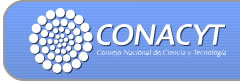 Registro de Becario CONACYT(El registro  de becario no corresponde al número de CVU. Favor de revisar la carta de asignación)0 0 0 0 0 Nombre de las materias tomadas o en curso Nota obtenidaNombre y Firma del becarioNombre y Firma del asesor 